Nutrition Scavenger Hunt – World Book Kids Learn more about nutrition and keeping your body healthy on the World Book Web.  
Find It! 1. What is nutrition?________________________________________________________________ 2. Why should people eat a variety of foods? ________________________________________________________________________________________________________________________________ 3. What are the six main groups of nutrients? ________________________________________________________________________________________________________________________________4. Match the nutrient with what it does for the body. 5. By what process does the body break food down into nutrients? ________________________________________________________________ Did you know?The digestive system breaks down food into very tiny bits so they can pass into the blood through the wall of the small intestine. The blood then carries the nutrients to other parts of the body.People become obese when they take in more kilojoules than they use as energy over time. That is why it is important to eat healthy food and exercise regularly. Vegetarians do not eat meat, so vegetarians must make sure to eat foods that contain proteins, vitamins, and minerals.Learn More! Learn more about the digestive system here:http://www.worldbookonline.com/kids/home#article/ar830653 Learn more about obesity here:http://www.worldbookonline.com/kids/home#article/ar832310 Learn more about vegetarianism here:http://www.worldbookonline.com/kids/home#article/ar832114 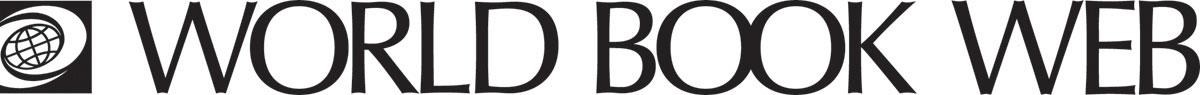 Answer Key Nutrition is the science that deals with food and how the body uses it. Eating a variety of foods is the best way to make sure that the body gets everything it needs. Water, carbohydrates, fats, proteins, minerals, and vitamins.  Digestion WaterHelps the body grow.CarbohydratesGive us energy.FatsHelps other nutrients move through the body. ProteinsMain source of energy for living things.Minerals & vitaminsOne of the main building materials of the body.WaterHelps other nutrients move through the bodyCarbohydratesMain source of energy for living things.FatsGive us energy.ProteinsOne of the main building materials of the body.Minerals & vitaminsHelps the body grow.